T.C.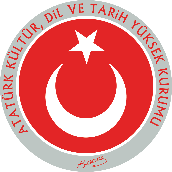 KÜLTÜR VE TURİZM BAKANLIĞIATATÜRK KÜLTÜR, DİL VE TARİH YÜKSEK KURUMUMAKALE BASIMI TEKLİF FORMUAtatürk Kültür, Dil ve Tarih Yüksek Kurumu ile Bağlı Kuruluşları Telif Hakkı, Yayın ve Satış Yönetmeliği’ne göre, aşağıda bilgileri sunulan makalenin … Merkezi/Kurumu tarafından basılması/basılmaması teklifinin uygun olup olmadığının Yönetim Kurulunda görüşülmesini arz ederim.Prof. Dr. … Başkan İNCELEYİCİLERTELİFE ESAS BÖLÜM VE GÖSTERGE KÜNYETeslim TarihiMakalenin AdıHazırlayanın Unvanı, Adı SOYADIS.Unvanı, Adı SOYADI Görüşleri Görüşleriİnceleme Ücreti1( ) Olumlu( ) Olumsuz2( ) Olumlu( ) Olumsuz3( ) Olumlu( ) OlumsuzYAYIN KOMİSYONU BASIM TEKLİFİYAYIN KOMİSYONU BASIM TEKLİFİTarihSayı /MaddeSüreli Yayın Karar( ) Yayımlanması            ( ) Yayımlanmaması( ) Yayımlanması            ( ) Yayımlanmaması( ) Yayımlanması            ( ) YayımlanmamasıArtırım( ) %100Brüt Telif TutarıAçıklama:Açıklama:Açıklama:Açıklama:Açıklama:Açıklama:  S.BölümGösterge123Makale tahminî … sayfadır.Makale tahminî … sayfadır.Makale tahminî … sayfadır.YÖNETİM KURULU KARARITarihSayı/MaddeSonuçSonuçSonuçSonuçSonuç… Kurumunun/Merkezinin ../../…. tarihli ve  ... sayılı yazısı ve eki olan bu formun içeriği görüşülmüş ve teklifin uygun olduğuna / olmadığına karar verilmiştir.… Kurumunun/Merkezinin ../../…. tarihli ve  ... sayılı yazısı ve eki olan bu formun içeriği görüşülmüş ve teklifin uygun olduğuna / olmadığına karar verilmiştir.… Kurumunun/Merkezinin ../../…. tarihli ve  ... sayılı yazısı ve eki olan bu formun içeriği görüşülmüş ve teklifin uygun olduğuna / olmadığına karar verilmiştir.… Kurumunun/Merkezinin ../../…. tarihli ve  ... sayılı yazısı ve eki olan bu formun içeriği görüşülmüş ve teklifin uygun olduğuna / olmadığına karar verilmiştir.… Kurumunun/Merkezinin ../../…. tarihli ve  ... sayılı yazısı ve eki olan bu formun içeriği görüşülmüş ve teklifin uygun olduğuna / olmadığına karar verilmiştir.